										Date:  24/03/2020Home LearningDear Parent/CarerThank you so much for the patience and kindness that has been shown over the course of the last few days in preparing for home learning.  Thank you too, for the positive feedback regarding the efforts that staff are going to try to ensure some sort of continuity in learning. As we go through the process of adjusting to home learning please remember that pupils are not expected to follow their exact timetable through the day and that they should plan their day with breaks for food and drink, keeping in touch with their friends and exercise. Teachers will be posting work regularly in Google Classroom. Some of the work will be able to be completed in one “lesson” and others will be larger pieces of work that require completion after a period of time. As we are at the beginning of this process it is quite likely that teachers will be posting a lot of work to begin with to get everyone started but once teachers and pupils alike settle into a routine the amount of posts will decrease and it will become less overwhelming for the pupils. The key thing is to ensure that pupils are following a routine and taking regular breaks, teachers do not expect all the work to be completed immediately. Please do not use Google Classroom or Hangouts as a method of communication between your child’s teacher and yourself as the parent. Google classroom is an educational tool designed for communication between pupils and teacher.All parents have been issued with the contact details for our Guidance teachers via GroupcallBrimmond 	Mrs SimKirkhill		Miss HosieRamsay	Mrs RodlandGoogle ClassroomYeargroup ClassroomsEach yeargroup has a Google Classroom that will be used for general announcements by Guidance staff and Yearheads. The codes are detailed below.	S1	mq6v3wj	S2	horqrqf	S3	ljyp6e3Handing in assignments.In order for class teachers to effectively manage, assess and return the volume of work coming to them from the classes, pupils need to be ‘handing in’ their work under the appropriate assignment. They may wish to attach photos of their work to this or to type onto a Google Docs. This is all fine, and if they do this under the assignment and then press ‘hand in’, it is in an easily organised and accessible place for the class teacher.By the pupils using Assignments to hand in work and emails to communicate with the class teacher the Stream will remain clear for the teacher to post work for the class.Help GuidesThis is the advice from the Google support centre and provides tabs for Computer, Android and iPadhttps://support.google.com/edu/classroom/answer/6020285?co=GENIE.Platform%3DDesktop&hl=enThe following YouTube video has an in-depth demonstration of assignment hand ins. Some visual differences as he has the older version of Google Classroom, but the premise is the same now. https://www.youtube.com/watch?v=W2WZRLvWNrAThis article has helpful steps for how students can see what work is upcoming in their classrooms to keep organised. On the right hand side of the article is a ‘Help’ section which may have answers to any other questions that you have.https://support.google.com/edu/classroom/answer/6020284?visit_id=637205798925193828-1268195640&rd=1Thank you again for your continued patience.Lesley AdamHeadteacherLESLEY J ADAM BEd, MEd, SQHHead TeacherTel: 01224 725118Fax: 01224 772571E-mail: dyceacademy@aberdeencity.gov.ukWebsite: www.dyceacademy.aberdeen.sch.uk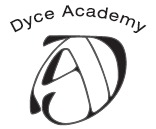 DYCE ACADEMYRIVERVIEW DRIVEDYCEABERDEENAB21 7NF